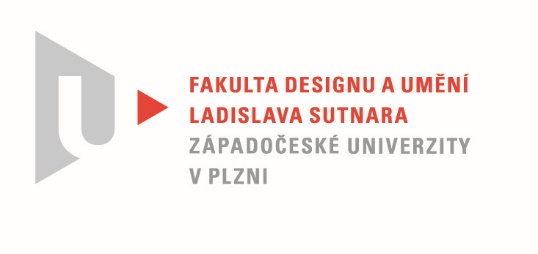 Protokol o hodnoceníkvalifikační práce Název bakalářské práce:  SADA SVÍTIDEL - STROPNÍ, NÁSTĚNNÉ, SAMOSTATNĚ STOJÍCÍPráci předložil student:  HLÁVKOVÁ NikolStudijní obor a specializace:  Design, specializace Produktový designPosudek oponenta práce   Práci hodnotil: Ing. Petr Siebert  Cíl práceCíl práce byl po formální i faktické stránce naplněn. Stručný komentář hodnotiteleAutorka předložila sadu svítidel, která jsou z uživatelského hlediska problematická. U stropního světla se nedočkáme osvětlení pracovní desky stolu a nástěnné světlo pouze omezeně osvětlí prostor. Základní tvar u stojaté lampy je jednoduchý a připomíná lucernu. Zbytek vzniklé sady působí naopak příliš zdobně. Předloženou práci vnímám jako sadu světelných dekorativních prvků. Dobrá je myšlenka s danou platformou u nástěnného světla, na kterou si uživatel podle libosti naskládá libovolný počet segmentů. Nápady s variabilitou světel a snaha zapojit zákazníka do dotvoření produktu je sympatická, také barva zvolené překližky je v pořádku. Problém vidím ve zvoleném opakujícím se segmentu. Trojúhelník a hvězda je příliš dekorativní, tak jak byl zvolen. Nedokážu si přesně představit tato světla v dnešních interiérech. Z textu mám dojem, že dílo ovlivnila předchozí autorčina klauzurní práce. Zde použila k zrcadlu také dekor z trojúhelníků. Vyjádření o plagiátorstvíDílo na základě mých znalostí není plagiátem.4. Navrhovaná známka a případný komentářDobřeDatum: 12.8.2020					Podpis:	